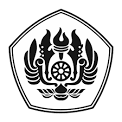 UNIVERSITAS PADJADJARANNomor  SOPUNIVERSITAS PADJADJARANTanggal PembuatanUNIVERSITAS PADJADJARANTanggal RevisiUNIVERSITAS PADJADJARANTanggal EfektifUNIVERSITAS PADJADJARANDisahkan olehDirektur Bidang Kemahasiswaan dan Alumni,UNIVERSITAS PADJADJARANUNIVERSITAS PADJADJARANDIREKTUR BIDANG KEMAHASISWAAN DAN ALUMNIDr. Ir. Herryawan Kemal Mustafa, M.Sc.KEPALA BIRO ADMINISTRASI AKADEMIKNIP. 195901171987101001KEPALA BAGIAN KEMAHASISWAAN DAN HUBUNGAN ALUMNIKEPALA SUBBAGIAN HUBUNGAN ALUMNI, PENGEMBANGAN KARIR DAN PENELUSURAN LULUSAN (TRACER STUDY)Judul SOPVERIFIKASI IDENTITAS ALUMNI/ MAHASISWA SEBAGAI KANDIDAT PEGAWAI/ MAGANGDASAR HUKUMKUALIFIKASI PELAKSANA DITMAWAPP Nomor 47 Tahun 2009 tentang Pembentukan Organisasi Kementerian Negara;Peraturan Menteri PAN dan RB No. 35 Tahun 2012;Peraturan Rektor Universitas Padjadjaran Nomor 70 Tahun 2015 Tentang Organisasi dan Tata Kerja Pengelola Universitas Padjadjaran;Memahami prosedur verifikasi identitas alumni/ mahasiswa;Mampu berkomunikasi dalam bahasa Indonesia secara lisan maupun tulisan dengan baik dan benar;Mampu berkomunikasi dalam bahasa Inggris secara tulisan dengan baik dan benar, dan memiliki skor TOEFL minimal 450;Mampu mengoperasikan sebagai admin database alumni/mahasiswa.KETERKAITANPERALATAN/PERLENGKAPAN     -Komputer yang terkoneksi dengan internetPrinter komputerPERINGATANPENCATATAN DAN PENDATAANHasil verifikasi paling lambat 3 hari kerja setelah permohonan diterima.Data kandidat hasil verifikasi